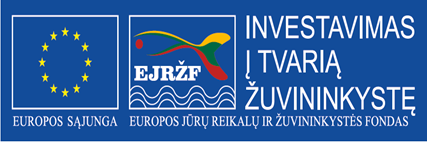 KVIETIMAS TEIKTI VIETOS PROJEKTUS Nr.22Pietvakarių Lietuvos žuvininkystės regiono vietos veiklos grupė (toliau – ŽRVVG) kviečia teikti vietos projektus pagal žvejybos ir akvakultūros regiono vietos plėtros strategiją „Pietvakarių Lietuvos žuvininkystės regiono vietos veiklos grupės 2016–2023 m. vietos plėtros strategija“ VPS priemonę  „Žmogiškojo kapitalo ir bendradarbiavimo tinkluose skatinimas“ (kodas BIVP-AKVA-7)  (toliau – VPS) priemonę: Bendra kvietimo teikti vietos projektus suma iš Europos jūrų reikalų žuvininkystės fondo (toliau – EJRŽF) ir Lietuvos Respublikos valstybės biudžeto lėšų  yra 20 462,00 Eur,  iš jų   17 392,70Eur yra EJRŽF lėšos.Vietos projektų finansavimo sąlygų aprašas (toliau – FSA) skelbiamas interneto svetainėje www.pietvakariu-zrvvg.lt, taip pat FSA popierinis variantas prieinamas Pietvakarių Lietuvos žuvininkystės regiono vietos veiklos grupės būstinėje adresu: Pušyno g. 26 Bebruliškės k., LT- 69376, Kazlų Rūdos sen.,  Kazlų Rūdos savivaldybė. Kvietimas teikti vietos projektus galioja nuo 2021 m. gegužės 3 d. 8:00 val. iki 2021 m. birželio 30 d. 17:00 val. Vietos projektų paraiškos priimamos adresu: Pušyno g. 26 Bebruliškės k., LT- 69376, Kazlų Rūdos sen.,  Kazlų Rūdos savivaldybė darbo dienomis darbo metu. Vietos projekto paraišką turi pasirašyti ir ją pateikti vietos projekto paraišką teikiančio juridinio asmens vadovas arba tinkamai įgaliotas asmuo (juridinio asmens įgaliojimas laikomas tinkamu, jeigu jis pasirašytas juridinio asmens vadovo ir ant jo uždėtas to juridinio asmens antspaudas, jeigu jis antspaudą privalo turėti). Paramos paraiška ir su paramos paraiška pateikiami dokumentai turi būti atspausdinti popieriuje ir gali būti pateikti pareiškėjo asmeniškai, per įgaliotą asmenį, registruotu paštu ar per kurjerį, jei įgyvendinimo taisyklėse nenumatyta kitaip. Registruotu paštu ar per kurjerį teikiama paramos paraiška ir su paramos paraiška pateikiami dokumentai turi būti išsiųsti ne vėliau kaip paskutinę paramos paraiškų priėmimo grafike nurodytą dieną. Turi būti pateikiamas vienas originalus paramos paraiškos egzempliorius ir su paramos paraiška pateikiamų dokumentų originalai arba kopijos, patvirtintos pareiškėjo parašu. Kiekvienas paramos paraiškos ir su paramos paraiška pateikiamų dokumentų lapas, išskyrus dokumentų originalus, turi būti patvirtintas pareiškėjo parašu, jei įgyvendinimo taisyklėse nenumatyta kitaip. Tokiu būdu pareiškėjas prisiima atsakomybę už paramos paraiškos ir su paramos paraiška pateikiamų  dokumentų duomenų teisingumą. Paramos paraiška ir su paraiška pateikiami dokumentai turi būti įsegta į segtuvą.Karantino metu pareiškėjas pasirašytą paramos paraišką kartu su paramos paraiška pateikiamais dokumentais Pietvakarių Lietuvos žuvininkystės regiono vietos veiklos grupės darbo laiku gali pateikti pasinaudodamas „paraiškų dėžutėmis“ (specialiai įrengta vieta, kurioje pareiškėjas gali pateikti paramos paraišką tiesiogiai nekontaktuodamas su kitais asmenimis), kuri įrengta Pietvakarių Lietuvos žuvininkystės regiono vietos veiklos grupės adresu: Pušyno g. 26 Bebruliškės k., LT- 69376. „Paraiškų dėžutėse“ pateiktos paramos paraiškos vieną kartą per dieną išimamos, pažymimos paramos paraiškos išėmimo spaudu (nurodant išėmimo datą, laiką, išėmusio Pietvakarių Lietuvos žuvininkystės regiono vietos veiklos grupės darbuotojo vardą, pavardę, taip pat jam (-ai) pasirašant) bei užregistruojamos. Apie paramos paraiškos užregistravimą Pietvakarių Lietuvos žuvininkystės regiono vietos veiklos grupė informuoja pareiškėją per 1 darbo dieną paramos paraiškoje nurodytu telefonu ir / arba elektroniniu paštu. Pareiškėjas paramos paraiškoje privalo nurodyti telefoną ir / arba elektroninio pašto adresą, kuriuo Pietvakarių Lietuvos žuvininkystės regiono vietos veiklos grupė galėtų informuoti apie paramos paraiškos gavimą bei užregistravimą. Pareiškėjas, pateikęs paramos paraišką per „paraiškų dėžutę“ ir negavęs iš Pietvakarių Lietuvos žuvininkystės regiono vietos veiklos grupės informacijos apie paramos paraiškos užregistravimą, ne vėliau kaip antrą darbo dieną po paraiškos pateikimo privalo susisiekti su Pietvakarių Lietuvos žuvininkystės regiono vietos veiklos grupe; priešingu atveju, kilus ginčui dėl paramos paraiškos pateikimo, laikoma, kad paramos paraiška nebuvo pateikta. Paramos paraiškos per „paraiškų dėžutę“ teikiamos dvi darbo dienas trumpiau nei nustatyta paramos paraiškų priėmimo pabaiga.“Per vieną konkrečios VPS priemonės paramos paraiškų priėmimo laikotarpį vietos projekto paraiškos teikėjas gali pateikti vieną vietos projekto paraišką.Informacija apie kvietimą teikti vietos projektus ir vietos projektų įgyvendinimą teikiama darbo dienomis nuo 8.00 val. iki 17.00 val. administracijos darbo patalpose adresu: Pušyno g. 26 Bebruliškės k., LT- 69376, Kazlų Rūdos sen.,  Kazlų Rūdos savivaldybė, elektroniniu paštu: ruta.martisiene@gmail.com, plzrvvg@gmail.com, telefonais: (8 615) 35793, (8 684) 80183.VPS priemonę  „Žmogiškojo kapitalo ir bendradarbiavimo tinkluose skatinimas“ (kodas BIVP-AKVA-7)  Remiamos veiklos: 1. Profesinis mokymas, mokymasis visą gyvenimą, mokslo bei technikos žinių ir inovacinės praktikos pavyzdžių platinimas, naujų profesinių gebėjimų akvakultūros srityje įgijimas ir akvakultūros veiklos poveikio aplinkai mažinimas;2. Darbo sąlygų gerinimas ir darbo saugos skatinimas;3.Akvakultūros įmonių ar profesinių organizacijų ir kitų suinteresuotųjų subjektų, įskaitant mokslo ir technikos įstaigas arba lygias vyrų ir moterų galimybes propaguojančias įstaigas, bendradarbiavimą tinkluose ir keitimąsi patirtimi bei geriausios praktikos pavyzdžiais.VPS priemonę  „Žmogiškojo kapitalo ir bendradarbiavimo tinkluose skatinimas“ (kodas BIVP-AKVA-7)  Tinkami vietos projektų vykdytojai: Juridiniai asmenys: asociacijos, turinčios sąsają su žuvininkyste (Pietvakarių Lietuvos žuvininkystės regiono vietos veiklos grupės teritorijoje įregistruotos).VPS priemonę  „Žmogiškojo kapitalo ir bendradarbiavimo tinkluose skatinimas“ (kodas BIVP-AKVA-7)  Kvietimui skiriama VPS paramos lėšų suma 20 462,00 Eur didžiausia galima parama vienam vietos projektui įgyvendinti  10 000,00 EurVPS priemonę  „Žmogiškojo kapitalo ir bendradarbiavimo tinkluose skatinimas“ (kodas BIVP-AKVA-7)  Paramos vietos projektui įgyvendinti lyginamoji dalis:95 proc. tinkamų finansuoti išlaidų, kai vietos projektas yra ne pelno ir jį teikia NVO ar kitas viešasis juridinis asmuo. Visuomenei turi būti suteikiama galimybė susipažinti su projektų, finansuojamų iš EJRŽF lėšų, vykdytų veiksmų rezultatais ir vietos projektas turi atitikti vieną iš Reglamento (ES) Nr. 508/2014 95 straipsnio 3 dalies i ir ii papunkčiuose nurodytų kriterijų;100 proc. tinkamų finansuoti išlaidų, kai vietos projektas susijęs su mokymais ir jį teikia NVO ar kitas viešasis juridinis asmuo. Visuomenei turi būti suteikiama galimybė susipažinti su mokymų, finansuojamų iš EJRŽF lėšų, rezultatais ir vietos projektas turi atitikti vieną iš Reglamento (ES) Nr. 508/2014 95 straipsnio 3 dalies i ir ii papunkčiuose nurodytų kriterijų.VPS priemonę  „Žmogiškojo kapitalo ir bendradarbiavimo tinkluose skatinimas“ (kodas BIVP-AKVA-7)  Finansavimo šaltiniai: EJRŽF ir Lietuvos Respublikos valstybės biudžeto lėšos.